Содержание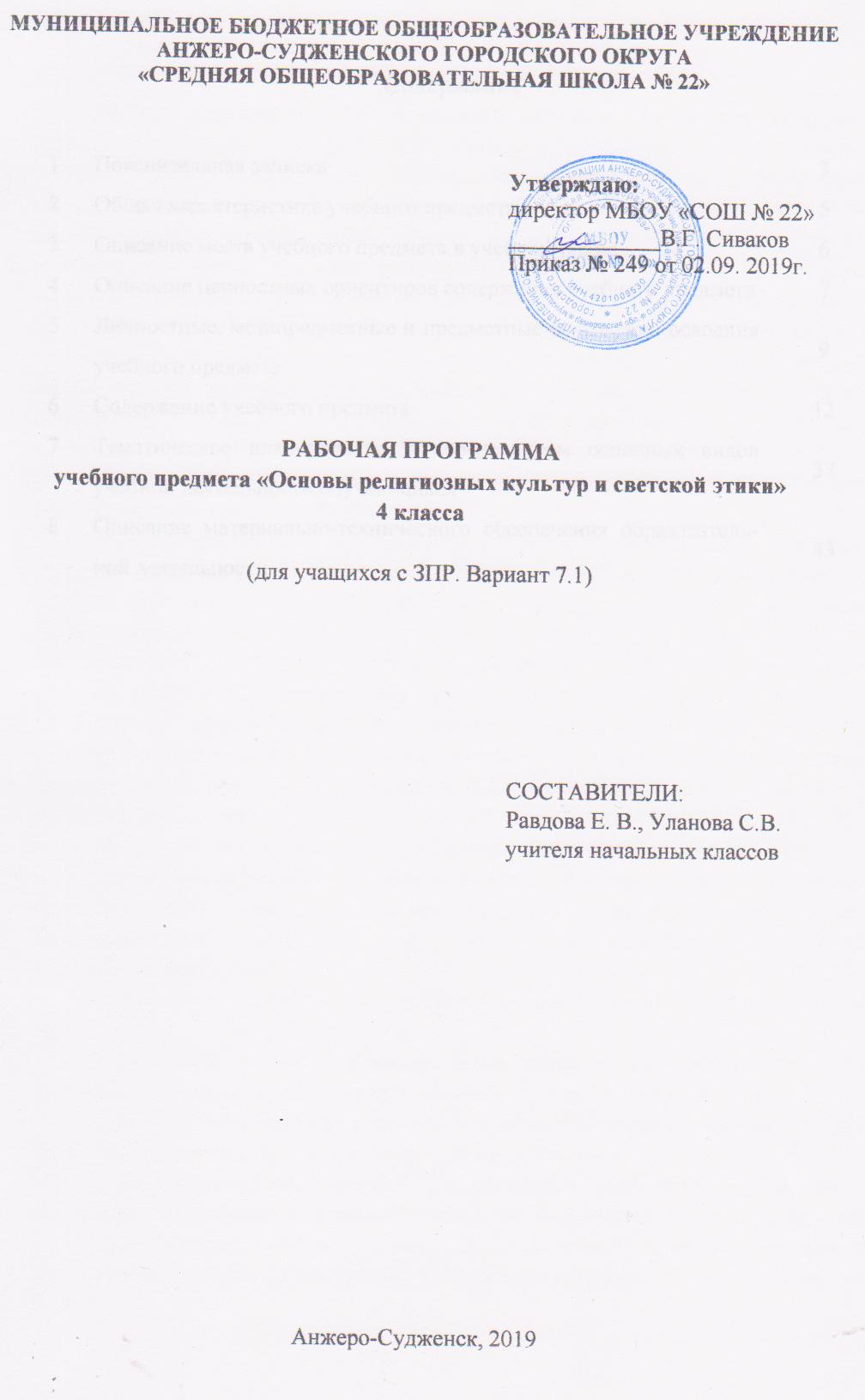 Пояснительная запискаРабочая программа учебного предмета «Основы религиозных культур и светской этики» входит в предметную область «Основы религиозных культур и светской этики». Учебный предмет «Основы религиозных культур и светской этики» является культурологическим и направлен на развитие у младших школьников представлений о нравственных идеалах и ценностях, составляющих основу религиозных и светских традиций многонациональной культуры России, на понимание их значения в жизни современного общества, а также своей сопричастности к ним.Рабочая программа учебного предмета «Основы религиозных культур и светской этики» разработана на основе требований к результатам освоения адаптированной основной общеобразовательной программы начального общего образования учащихся с ограниченными возможностями здоровья (с задержкой психического развития. Вариант 7.1) муниципального бюджетного общеобразовательного учреждения Анжеро-Судженского городского округа «Средняя общеобразовательная школа № 22».Рабочая программа предназначена для учащихся с задержкой психического развития с учетом особенностей их психофизического развития, индивидуальных возможностей и при необходимости обеспечивающая коррекцию нарушений развития и социальную адаптацию.Рабочая программа обеспечивает достижение планируемых результатов освоения АООП НОО учащихся с ОВЗ МБОУ «СОШ № 22».Рабочая программа учебного предмета «Основы религиозных культур и светской этики» сохраняет основное содержание образования, но учитывает индивидуальные особенности учащихся с ЗПР и предусматривает коррекционную направленность обучения.Цель учебного предмета «Основы религиозных культур и светской этики»:формирование у младшего школьника мотиваций к осознанному нравственному поведению, основанному на знании и уважении культурных и религиозных традиций многонационального народа России, а также к диалогу с представителями других культур и мировоззрений.Задачи изучения учебного предмета «Основы религиозных культур и светской этики»:знакомство учащихся с основами православной, мусульманской, буддийской, иудейской культур, основами мировых религиозных культур и светской этики;развитие представлений младшего подростка о значении нравственных норм и ценностей для достойной жизни личности, семьи, общества;обобщение знаний, понятий и представлений о духовной культуре и морали, полученных учащимися в начальной школе, и формирование у них ценностно-смысловых мировоззренческих основ, обеспечивающих целостное восприятие отечественной истории и культуры при изучении гуманитарных предметов в основной школе;- развитие способностей младших школьников к общению в полиэтнической и многоконфессиональной среде на основе взаимного уважения и диалога во имя общественного мира и согласия.Рабочая программа учебного предмета «Основы религиозных культур и светской этики» составлена для учащихся 4 класса.Структура рабочей программы соответствует требованиям ФГОС НОО обучающихся с ОВЗОбщая характеристика учебного предметаВ современном мире особое значение приобретают духовно-нравственное воспитание учащихся, развитие у школьников таких качеств как толерантность и уважение к другим культурам, готовность и способность к диалогу и сотрудничеству, что подразумевает овладение знаниями об особенностях национальных культур, культуроведческих основах, социальных явлений и традиций. В этой связи актуальным становится включение в школьную программу курса «Основы религиозных культур и светской этики», имеющего комплексный характер, знакомящего учащихся с основами различных мировоззрений и опирающегося на нравственные ценности, гуманизм и духовные традиции.Рабочая программа учебного предмета «Основы религиозных культур и светской этики» является модульнойУчащиеся в соответствии со своими интересами и потребности могут изучать не менее одного из 6 модулей:Основы православной культуры;Основы исламской культуры;Основы буддийской культуры;Основы иудейской культуры;Основы мировых религиозных культур;Основы светской этики.Каждый из представленных модулей программы включает в себя вопросы связанные со светской этикой. Знания об основах светской этики должны сыграть важную роль не только в расширении образовательного кругозора учащегося, но и в воспитательном процессе формирования порядочного, честного, достойного гражданина, соблюдающего Конституцию и законы Российской Федерации, уважающего ее культурные традиции, готового к межкультурному и межконфессиональному диалогу во имя социального сплочения.Содержание каждого модуля направлено на формирование первоначальных представлений не только о светской этике, православной культуре, но и других традиционных религиях, их роли в культуре, истории и современности России, что помогает становлению внутренней установки личности поступать согласно своей совести, воспитывает нравственность, основанной на свободе совести и вероисповедания, духовных традициях народов России; осознание ценности человеческой жизни.Описание места учебного предмета в учебном планеУчебный предмет «Основы религиозных культур и светской этики» входит в обязательную часть учебного плана.В соответствии с учебным планом МБОУ «CОШ № 22» учебный предмет «Основы религиозных культур и светской этики» изучается в 4 классе по 0,5 часа в неделю (1 модуль).На изучение одного модуля учебного предмета «Основы религиозных культур и светской этики» отводится 17 часов в год.Описание ценностных ориентиров содержания учебного предметаЦенностные ориентиры учебного предмета соответствуют основным требованиям ФГОС НОО обучающихся с ОВЗ и АООП НОО.Ценностные ориентиры содержания начального общего образования конкретизируют личностный, социальный и государственный заказ системе образования, выраженный в Требованиях к результатам освоения ООП. При определении ценностных ориентиров содержания начального общего образования учитываются национальные, региональные и этнокультурные особенности России и Кемеровской области. Ценностные ориентиры отражают следующие целевые установки системы начального общего образования:1) формирование основ гражданской идентичности личности на основе:– чувства сопричастности и гордости за свою Родину, народ и историю, осознания ответственности человека за благосостояние общества;– восприятия мира как единого и целостного при разнообразии культур, национальностей, религий; уважения истории и культуры каждого народа;– чувства гордости за свою малую родину, уважения истории и культуры народов, проживающих на территории Кемеровской  области;2) формирование психологических условий развития общения, сотрудничества на основе:– доброжелательности, доверия и внимания к людям, готовности к сотрудничеству и дружбе, оказанию помощи тем, кто в ней нуждается;– уважения к окружающим – умения слушать и слышать партнера, признавать право каждого на собственное мнение и принимать решения с учетом позиций всех участников;3) развитие ценностно­смысловой сферы личности на основе общечеловеческих принципов нравственности и гуманизма:– принятия и уважения ценностей семьи и образовательной организации, коллектива и общества и стремления следовать им;– ориентации в нравственном содержании и смысле как собственных поступков, так и поступков окружающих людей, развития этических чувств (стыда, вины, совести) как регуляторов морального поведения;– формирования эстетических чувств и чувства прекрасного через знакомство с национальной, отечественной и мировой художественной культурой;4) развитие умения учиться как первого шага к самообразованию и самовоспитанию, а именно:– развитие широких познавательных интересов, инициативы и любознательности, мотивов познания и творчества;– формирование умения учиться и способности к организации своей деятельности (планированию, контролю, оценке);5) развитие самостоятельности, инициативы и ответственности личности как условия ее самоактуализации:– формирование самоуважения и эмоционально­положительного отношения к себе, готовности открыто выражать и отстаивать свою позицию, критичности к своим поступкам и умения адекватно их оценивать;– развитие готовности к самостоятельным поступкам и действиям, ответственности за их результаты;– формирование целеустремленности и настойчивости в достижении целей, готовности к преодолению трудностей, жизненного оптимизма;– формирование умения противостоять действиям и влияниям, представляющим угрозу жизни, здоровью, безопасности личности и общества, в пределах своих возможностей, в частности проявлять избирательность к информации, уважать частную жизнь и результаты труда других людей.Реализация ценностных ориентиров начального общего образования в образовательной деятельности, осуществление познавательного и личностного развития обучающихся на основе формирования универсальных учебных действий обеспечивает высокую эффективность решения жизненных задач и возможность саморазвития обучающихся.Личностные, метапредметные и предметные результаты освоенияучебного предметаЛичностные результаты:1) формирование основ российской гражданской идентичности, чувства гордости за свою Родину, российский народ и историю России, осознание своей этнической и национальной принадлежности; формирование ценностей многонационального российского общества; становление гуманистических и демократических ценностных ориентаций;2) формирование целостного, социально ориентированного взгляда на мир в его органичном единстве и разнообразии природы, народов, культур и религий;3) формирование уважительного отношения к иному мнению, истории и культуре других народов;4) овладение начальными навыками адаптации в динамично изменяющемся и развивающемся мире;5) принятие и освоение социальной роли обучающегося, развитие мотивов учебной деятельности и формирование личностного смысла учения;6) развитие самостоятельности и личной ответственности за свои поступки, в том числе в информационной деятельности, на основе представлений о нравственных нормах, социальной справедливости и свободе;7) формирование эстетических потребностей, ценностей и чувств;8) развитие этических чувств, доброжелательности и эмоционально-нравственной отзывчивости, понимания и сопереживания чувствам других людей;9) развитие навыков сотрудничества со взрослыми и сверстниками в разных социальных ситуациях, умения не создавать конфликтов и находить выходы из спорных ситуаций;10) формирование установки на безопасный, здоровый образ жизни, наличие мотивации к творческому труду, работе на результат, бережному отношению к материальным и духовным ценностям.Метапредметные результаты1) овладение способностью принимать и сохранять цели и задачи учебной деятельности, поиска средств ее осуществления; 2) освоение способов решения проблем творческого и поискового характера; 3) формирование умения планировать, контролировать и оценивать учебные действия в соответствии с поставленной задачей и условиями ее реализации; определять наиболее эффективные способы достижения результата; 4) формирование умения понимать причины успеха/неуспеха учебной деятельности и способности конструктивно действовать даже в ситуациях неуспеха; 5) освоение начальных форм познавательной и личностной рефлексии; 6) использование знаково-символических средств представления информации для создания моделей изучаемых объектов и процессов, схем решения учебных и практических задач; 7) активное использование речевых средств и средств информационных и коммуникационных технологий (далее - ИКТ) для решения коммуникативных и познавательных задач; 8) использование различных способов поиска (в справочных источниках и открытом учебном информационном пространстве сети Интернет), сбора, обработки, анализа, организации, передачи и интерпретации информации в соответствии с коммуникативными и познавательными задачами и технологиями учебного предмета; в том числе умение вводить текст с помощью клавиатуры, фиксировать (записывать) в цифровой форме измеряемые величины и анализировать изображения, звуки, готовить свое выступление и выступать с аудио-, видео- и графическим сопровождением; соблюдать нормы информационной избирательности, этики и этикета; 9) овладение навыками смыслового чтения текстов различных стилей и жанров в соответствии с целями и задачами; осознанно строить речевое высказывание в соответствии с задачами коммуникации и составлять тексты в устной и письменной формах; 10) овладение логическими действиями сравнения, анализа, синтеза, обобщения, классификации по родовидовым признакам, установления аналогий и причинно-следственных связей, построения рассуждений, отнесения к известным понятиям; 11) готовность слушать собеседника и вести диалог; готовность признавать возможность существования различных точек зрения и права каждого иметь свою; излагать свое мнение и аргументировать свою точку зрения и оценку событий; 12) определение общей цели и путей ее достижения; умение договариваться о распределении функций и ролей в совместной деятельности; осуществлять взаимный контроль в совместной деятельности, адекватно оценивать собственное поведение и поведение окружающих; 13) готовность конструктивно разрешать конфликты посредством учета интересов сторон и сотрудничества; 14) овладение начальными сведениями о сущности и особенностях объектов, процессов и явлений действительности (природных, социальных, культурных, технических и др.) в соответствии с содержанием конкретного учебного предмета; 15) овладение базовыми предметными и межпредметными понятиями, отражающими существенные связи и отношения между объектами и процессами; 16) умение работать в материальной и информационной среде начального общего образования (в том числе с учебными моделями) в соответствии с содержанием конкретного учебного предмета; формирование начального уровня культуры пользования словарями в системе универсальных учебных действий. Предметные результаты:1) готовность к нравственному самосовершенствованию, духовному саморазвитию;2) знакомство с основными нормами светской и религиозной морали, понимание их значения в выстраивании конструктивных отношений в семье и обществе;3) понимание значения нравственности, веры и религии в жизни человека и общества;4) формирование первоначальных представлений о светской этике, о традиционных религиях, их роли в культуре, истории и современности России;5) первоначальные представления об исторической роли традиционных религий в становлении российской государственности;6) становление внутренней установки личности поступать согласно своей совести; воспитание нравственности, основанной на свободе совести и вероисповедания, духовных традициях народов России;7) осознание ценности человеческой жизниСодержание учебного предметаМОДУЛЬ «Основы православной культуры»Знакомство с новым предметомРоссия как государство. Россия как часть планеты Земля. Моя малая родина г. Анжеро-Судженск. Представления о мире в древности. Образ мирового дерева. Историческая связь поколений.А. К. Толстой «Земля оттич и дедич». Значение семьи в жизни человека и человечества. Родословная. Родословное древо.Культура и духовные ценности человечества. Общие духовные ценности народов, населяющих Россию.Религия. Религиозная культура г. Анжеро-Судженска. Древние представления о Вселенной и богах. Языческие верования. Наиболее распространенные в современном мире и традиционные для России религии: христианство, ислам, иудаизм, буддизм. Историческая роль традиционных религий в становлении российской государственности, в культуре, истории и современности России.Религиозная культура: религиозные тексты, религиозные обряды, религиозное искусство. Священные тексты, сооружения и предметы, религиозные практики разных религий.Вечные вопросы человечества. Религия и наука.Формирование первоначальных представлений о светской этике. Этика как часть философии. Нравственный закон в светской и религиозной жизни.Введение в православную культуруКолокольный звон   один из символов русской культуры. Различные виды колокольных звонов на Руси. Традиции колокольного звона на Руси. Колокол в светской жизни России. Значение колокольных звонов в русской истории. Отношение к колоколам в русской традиции. Искусство изготовления колоколов. Место колокольного звона в русской классической музыкальной культуре.Колокола как атрибут церковной жизни. Виды церковных колоколов.Колокольня и звонница.Москва   город «сорока сороков».Храм   дом Божий. Традиции строительства храмов на Руси. Храмы как произведения архитектуры и искусства.Каноны строительства храма. Различное и общее во внешнем облике православных храмов.Принятие христианства на Руси. Летописные свидетельства о крещении Руси. Представления о Боге в христианстве. Представление о сотворении мира в христианстве. Первые люди, грехопадение Адама и Евы, появление вчеловеческой жизни страданий и зла. Иисус Христос.Православие. Распространение православия в мире.Православие как традиционная религия России.Евангелие.События, предшествующие рождению Иисуса Христа. Благовещение. События жизни Иисуса Христа. Рождество, детство и юность, начало проповеднической деятельности.Смысл проповедей Христа. Ученики Иисуса Христа.Деяния Иисуса Христа. Чудеса.Предательство Иуды. Распятие. Воскресение. Вознесение.Апостолы и их проповедническая деятельность.Святые в христианской традиции.Святые равноапостольные Кирилл и Мефодий. Создание славянской азбуки и распространение Евангелия среди славянских народов.Библия - священная книга христианства. Ветхий Завет и Новый Завет. Вариативное содержание: апостол Андрей Первозванный и его особое почитание на Руси.«Вечные вопросы человечества».Монашество в православной традиции.Библия как источник знаний, мудрости и нравственности.Представления о душе в православии. Бессмертие души, разум, свобода воли и дар слова как отражение в человеке образа Бога по христианским представлениям. Уникальность и неповторимость человеческой души.Свобода воли и проблема выбора как нравственная проблема.Ответственность человека за свой выбор и свои поступки.Забота человека о своей душе.Нравственные поступки.Любовь,  уважение  и  терпение 	как  основа  человеческих взаимоотношений. Прощение, умение прощать.Храм - дом Божий на землеЗначение храма в жизни православных верующих. Правила поведения в храме.Храм как культурно-историческое наследие. Забота государства и Русской Православной Церкви о сохранении шедевров православной архитектуры и искусства. Строительство новых храмов.Внутреннее строение храма. Притвор. Средняя часть.Иконостас. Традиционное расположение икон в иконостасе.Царские врата и алтарь. Символическое значение престола.Облачение церковно- и священнослужителей.Молитва и ее смысл для верующих. Виды молитв. Молитвы-просьбы. Правила молитвы. Значение совместной молитвы в храме для православных верующих.Молитвы в повседневной жизни православных верующих. Православная молитва перед учением.Фрески и иконы в храме. Фрески. Технология, правила и традиции создания фресок.Икона как особый священный предмет для православных верующих. Отношение верующих к иконе. Чудотворные иконы.Фрески и иконы как произведения искусства и культурное достояние России.Назначение иконы. Реалистичное изображение людей, природы и предметов на картине. Особенности изображения на иконе фигур и фона.Детали изображения на иконе.Система символов в иконописи.Символика цвета и света в иконописи.Образ Иисуса Христа в русском и зарубежном изобразительном искусстве, музыке, литературе.Семья - «малая церковь». Основа семьи в православной традиции. День семьи, любви и верности — светский и церковный праздник. Служение в семье. Долг членов семьи по отношению друг к другу. Послушание и смирение как христианские добродетели.Притча о блудном сыне. Православные праздникиПравославный календарь и его отличие от светского. Религиозные праздники.Православные праздники. Праздник Покрова Пресвятой Богородицы. История праздника. Особое значение праздника Покрова в русской православной традиции. Храмы в честь Покрова Пресвятой Богородицы. Народные приметы, связанные с праздником Покрова.Праздник Рождества Христова. Евангельская история Рождества. Традиции празднования Рождества в русской православной культуре.Рождественские рассказы и сказки.Святки. Народные святочные традиции.Праздник Крещение Господне. Евангельская история Крещения Господня. Традиции празднования Крещения в русской православной культуре.Пасха - главный христианский праздник.Великий пост. Правила Великого поста. Смысл поста для православных верующих.Подготовка к Пасхе. Традиционные пасхальные блюда.Пасхальная служба в храме. Крестный ход. Пасхальные колокольные звоны.Духовные ценности православияЧудеса, совершенные Иисусом Христом согласно Евангелию.Церковные таинства, их смысл и значение для верующих. Таинство крещения. Обряд крещения в православной традиции. Смысл обряда крещения. Имянаречение в православной традиции. Таинство миропомазания. Смысл обряда миропомазания.Таинство покаяния. Таинство причащения. Происхождение и смысл таинства причащения.Таинство брака. Обряд венчания в православной традиции.Обрядовая и духовная составляющие церковных таинств.Божественное происхождение заповедей согласно христианскому учению. Значение заповедей.Смысл заповедей. Заповеди об отношении к Богу. Заповеди об отношении человека к себе и другим людям.Любовь как основа всех заповедей.Совесть в системе нравственных ценностей православия.Любовь в христианском понимании. Многообразие проявлений любви.Жертвенность как основа любви.Благотворительность и милосердие в православной традиции. Подвиги любви. Защита Родины.Иисус Христос как выражение высшей меры любви в христианской системе ценностей.Прощение как христианская добродетель. Обида и прощение. Умение прощать в повседневной жизни людей. Прощение через любовь к людям. Жизнь по заповедямПреподобный Серафим Саровский.Детство Прохора Мошнина, чудо спасения при падении с колокольни и чудо исцеления.Монашеская жизнь Серафима. Отшельничество и столпничество. Предания о жизни Серафима в лесу. Предание о Серафиме и разбойниках.Доброта. Деяния Серафима Саровского.Милосердие как нравственное качество и христианская добродетель.Житие Николая Чудотворца. Подвиги любви к ближнему. Помощь неимущим и спасение погибающих. Предание о Николае Чудотворце и воре. Традиции почитания Николая Чудотворца на Руси.Детство Сергия. Чудо с просфорой.Монашество Сергия. Отшельничество и жизнь в лесу.Основание Троице-Сергиевой лавры. Труды Сергия в монастыре.Почитание Сергия Радонежского в русской православной традиции.Внешний вид православного монастыря. Стены и надвратная церковь. Монастыри в истории Древней Руси. Защитные функции монастыря в военное время. Монахи-воины. Пересвет и Ослябя. Поединок Пересвета с Челубеем.Монашество как духовный подвиг. Монашеский постриг и монашеские обеты. Правила монашеской жизни, монастырский устав. Послушания. Архитектурный ансамбль монастыря.Монастыри как центры культуры, просвещения и благотворительности.Монастыри как объекты культурного наследия.Церковь как собрание верующих людей.Священнослужители и церковнослужители Русской Православной Церкви и их обязанности. Церковные службы.Просветительская и благотворительная деятельность современной Русской Православной Церкви.Участие Церкви в жизни верующих. Участие верующих в жизни своего прихода.МОДУЛЬ «Основы светской этики»Знакомство с новым предметомРоссия как государство. Россия как часть планеты Земля. Моя малая родина – Анжеро-Судженск. Представления о мире в древности. Образ мирового дерева. Историческая связь поколений. Родословная. Родословное древо.Культура и духовные ценности человечества. Общие духовные ценности народов, населяющих Россию. 7 чудес моего города. Экскурсия в краеведческий музей.Религия. Древние представления о Вселенной и богах. Языческие верования.Наиболее распространенные в современном мире и традиционные для России религии: христианство, ислам, иудаизм, буддизм. Историческая роль традиционных религий в становлении российской государственности, в культуре, истории и современности России.Вечные вопросы человечества. Религия и наука.Знакомство с основами этикиФормирование первоначальных представлений о светской этике. Этика как часть философии. Значение слова «философия».Вечные вопросы человечества.Философские рассказы, их идейно-художественные особенности.Философские рассказы для детей.Мыслители и философы, великие учителя человечества.Цицерон. Происхождение слова «мораль».Предмет этики.Этические учения о добродетеляхОпределение добродетели по Аристотелю.Добродетель в понимании древних философов. Учение Аристотеля о добродетелях. Добродетели ума и добродетели характера.Воспитание нравственных добродетелей через поступки. Одиннадцать добродетелей характера по Аристотелю. Справедливость — главная добродетель в совместной жизни людей.Нравственные качества и добродетели.Отзывчивость. Спортсмены-параолимпийцы.Честность и правдивость. Честность и верность.Честность и справедливость.Высказывания мыслителей и философов о честности. Честность по отношению к другим и к самому себе.Терпение как нравственное качество. Проявление этого качества в повседневной жизни. Терпимость. Проявление терпимости в повседневной жизни. Детские дома в нашем городе.Этика о нравственном выбореЖизнь древнегреческого философа Сократа. Убеждения Сократа. Обвинения против Сократа. Суд над Сократом и его поведение на суде. СмертьСократа.Убеждения и их роль в жизни человека. Различная природа убеждений. Д. С. Лихачев о цели жизни, достойной человека.Трудности в отношениях между людьми. Нравственный выбор и его влияние на поступки. Факторы, определяющие нравственный выбор. Влияние убеждений на нравственный выбор. В. А. Сухомлинский об убеждениях.Возможности изменения убеждений человека.Совесть и ее роль в жизни человека. Совесть и стыд. Совесть и нравственный выбор.В. А. Сухомлинский о совести.Долг. Долг и нравственный выбор. Долг и совесть. Воины интернационалисты нашего города.Ответственность. Высказывание Ф. М. Достоевского об ответственности.Басня об Эзопе и камне. Философская сказка А. де Сент-Экзюпери «Маленький принц». Ответственность человека за себя, близких, страну, окружающий мир.Учение Эпиктета о стремлении человека к самосовершенствованию.Положительные и отрицательные качества и привычки человека. Эпиктет о путях самосовершенствования. Самовоспитание. Спортсмены нашего города.Этика о добродетели справедливости и справедливом государствеМо-цзы и его политические и философские взгляды. Мо-цзы о законах человеческого общежития.Справедливость как высшая ценность в учении Мо-цзы.Мо-цзы о правильном устройстве общества. Учение Мо-цзы о всеобщей любви.Конфуций. Учение Конфуция о государстве и правителе. Сравнение государства с семьей. Правила управления государством.Четыре дао благородного человека.«Беседы и суждения» Конфуция. Изречения Конфуция о государстве и правителе. Философская школа Конфуция.Государство. Россия — государство, в котором мы живем.Государственный язык. Символы государства. Законы государства. Конституция. Права и обязанности граждан. Обязанности государства по отношению к гражданам. Нравственные законы совместной жизни людей. Светская этика. Государственные праздники. 4 ноября — День народного единства. История праздника. Посещение мемориала, посвященного Великой Отечественной войне.Нравственный закон человеческой жизни Нравственный закон.Моисей-законодатель. Десять заповедей. Смысл и значение заповедей. Иудаизм. Тора — священная книга иудаизма.Христианство. Заповеди об отношении человека к Богу, другим людям и самому себе. Заповеди о мыслях и желаниях человека. Любовь как нравственная ценность. Любовь как основа человеческих взаимоотношений. Любовь в жизни человека.Любовь в семье.Различные проявления любви. Проявление любви в поступках. Любовь и нравственный выбор. Моя семья. Семейные посиделки (праздник).Прощение как одно из проявлений любви. Притча о прощении.Изречения философов и мыслителей о прощении.Этика  об отношении людей друг к другу Дружба в системе этических ценностей.Солон о дружбе. Легенда о Солоне и скифском царе Анахарсисе. Пифагор и пифагорейцы. Пифагорейская дружба. Честность и верность — основа дружбы.Отношение к людям в традиции религиозных культур и в светской этике.Ислам. Пророк Мухаммад об отношении к людям. Законы гостеприимства в исламе. Традиции добрососедских отношений.Христианство об основах человеческих взаимоотношений.Иудаизм об основах человеческих взаимоотношений.Буддизм. Этика буддизма.Представления о ценности человеческой жизни в религиозных культурах и светской этике.Речь человека как отражение его внутреннего мира. Сила слова.Мысли и поступки человека. Буддийские представления о кармических последствиях положительных и отрицательных мыслей и поступков. Поступок как результат мысли. Л. Н. Толстой о мыслях и поступках Милосердие в жизни человеческого общества.Благотворительность. Традиции благотворительности в различных религиозных культурах. Место благотворительности в системе ценностей иудаизма. Помощь ближнему и милосердие в мусульманской традиции. Сострадание и жертвенность как основа христианской этики. Милосердие и сострадание — принципы буддийской религии.Благотворительные организации в современном мире. Российские благотворительные организации и их деятельность.  Медработники нашего города.Взаимоотношения людей в современном мире. «Золотое правило нравственности» — нравственный закон.Формулировка «золотого правила нравственности» в различных философских и религиозных учениях.Как сегодня жить по нравственным законамНравственные основы жизни в прошлом и в современном мире. Традиции милосердия и бескорыстной помощи нуждающимся.Всемирный Красный Крест. Л. М. Рошаль.Мать Тереза и Орден милосердия.Проявления милосердия и бескорыстия в повседневной жизни.Жизнь по нравственным законам.Альберт Швейцер. Детство и юность. Решение посвятить жизнь служению человечеству. Клиника в Ламбрене. Отклик на деятельность А. Швейцера в мире.Высказывания А. Швейцера о цели человеческой жизни и силе постука. Л. Н. Толстой — выдающийся русский писатель, мыслитель и педагог. Л. Н. Толстой о человеке и его душе. Значение любви в этическом учении Л. Н. Толстого. Необходимость борьбы человека с негативными мыслями, чувствами и обстоятельствами. Представления о свободе человека.Необходимость самосовершенствования для преображения окружающего мираМОДУЛЬ «Основы исламской культуры»Знакомство с новым предметомРоссия как государство. Россия как часть планеты Земля. Представления о мире в древности. Образ мирового дерева. Историческая связь поколений.А. К. Толстой «Земля оттич и дедич». Значение семьи в жизни человека и человечества.Родословная. Родословное древо.Культура и духовные ценности человечества. Общие духовные ценности народов, населяющих Россию.Религия. Древние представления о Вселенной и богах. Языческие верования. Наиболее распространенные в современном мире и традиционные для России религии: христианство, ислам, иудаизм, буддизм. Историческая роль традиционных религий в становлении российской государственности, в культуре, истории и современности России.Религиозная культура: религиозные тексты, религиозные обряды, религиозное искусство. Священные тексты, сооружения и предметы, религиозные практики разных религий.Вечные вопросы человечества. Религия и наука.Формирование первоначальных представлений о светской этике. Этика как часть философии. Нравственный закон в светской и религиозной жизни.Введение в исламскую культуруГостеприимство как обязанность мусульманина. Традиции приема гостей в мусульманском доме. Правила поведения хозяев при приеме гостей. Оказание почета гостю. Правила поведения гостей в мусульманском доме.Заповедь добрососедства в исламе. Отношение мусульман к соседям, независимо от их национальности и вероисповедания. Традиции добрососедства в исламе.Ислам, иудаизм и христианство - религии, проповедующие веру в единого Бога. Коран - священная книга мусульман. Запреты и предписания ислама. Предписание упоминания имени Аллаха. Запрет на изображение живых существ.Пять столпов ислама. Шахада. Намаз. Пост в месяц Рамадан. Закят. Хадж. Выполнение мусульманами религиозных предписаний. Понимание добродетели и представление о добродетельном человеке в исламе.Первые люди - Адам и Хава. Адам - первый посланник Аллаха на земле. Первые люди в раю. Грехопадение Адама и Хавы. Изгнание из рая. Превосходство человека над другими существами на земле и его ответственность за окружающий мир.Потомство Адама и Хавы, расселение людей по земле.Пророк Мухаммед - «печать пророков».Пророки. Нух, Всемирный потоп, Ноев ковчег. Ибрагим, проповедь веры в единого Бога. Лут, гибель Содома. Моисей, спасение иудейского народа из египетского рабства. Почитание пророков мусульманами, иудеями и христианами. Иса, его почитание мусульманами и христианами.Вариативное содержание: жертвоприношение Ибрагима, история праздника Курбан-байрам.Детство пророка Мухаммеда. Мекка - родной город пророка Мухаммеда.Видение Мухаммеду архангела Джабраила и призвание его Аллахом. Зарождение ислама.Переселение пророка Мухаммеда из Мекки в Медину.Деяния пророка Мухаммеда. Военные подвиги пророка Мухаммеда.Последняя проповедь пророка Мухаммеда. Идея о братстве всех мусульман и о равенстве всех людей перед Аллахом.Священные книги и тексты мусульманСодержание Корана. Суры и аяты Корана.Общее в содержании Корана, Торы и Библия.Правила чтения Корана. Значение Корана в мусульманской традиции.Значение образования в исламской культуре.Выражение почтения к Корану в мусульманской традиции.Содержание хадисов — изречения и деяния пророка Мухаммеда. Представление о запретном в исламской традиции. Ответственность человека за свои мысли, слова и поступки.Сборники хадисов. Хадисы для детей.Изречения из хадисов.Кааба - главная святыня ислама. Внешний вид Каабы. Значение Каабы в религиозной жизни мусульман. Коран о Каабе.Черный камень и предания о его происхождении.Священные сооружения в исламеМекка. Медина. Мечеть пророка и могила пророка Мухаммеда. Хадж в священные города ислама.Иерусалим. Мечеть Аль-Акса.Символика ислама. Полумесяц и пятиконечная  звезда. Мечеть и ее роль в жизни мусульман Назначение мечети.Особенности внешнего вида мечети.Внутреннее устройство и убранство мечети.Исламские религиозные деятели.Правила молитвы в мечети. Значение совместной молитвы в исламской традиции.Намаз как один из столпов ислама.Правила намаза: тахарат, обращение взора в сторону Каабы, соблюдение времени намаза, ният. Время совершения молитв в исламе. Правила завершения совместной молитвы.Семья в исламской традицииВзаимоотношения детей и родителей в исламской семье. Традиции воспитания детей на примере старших.Положение и обязанности мужчины в исламской семье. Обязанности мужчин по отношению к женщинам.Положение и обязанности женщины в исламской семье. Отношение к матери в исламской культуре.Традиции уважения к старшим в исламской культуре.Семейные традиции как основа формирования культуры и нравственности человека.Отношение к женщине в исламской культуре. Обязанности матери, жены, сестры, дочери и бабушки в исламской семье. Воспитание и образование девочки в исламской семье.Замужество как важный шаг в жизни мусульманской женщины. Подготовка к замужеству. Запрет на принуждение к замужеству в исламе.Обязанности родителей по отношению к детям. Пример родителей в воспитании детей.Роль любви, терпения и честности в отношениях между родителями и детьми.Религиозное воспитание детей в исламской семье. Значение Корана и хадисов в воспитании детей в исламской культуре.Воспитание мальчиков в исламской семье и ответственность отца за воспитание сына.Календарный год в исламеЗначение календаря в жизни современного человека. Лунный календарь. Лунный месяц и лунный год и их соотношение с солнечным календарем. Место лунного календаря в жизни современных мусульман.Главные праздники исламского года. Важные религиозные даты. Лейлат аль-Кадр. Мавлид - день рождения пророка Мухаммеда и традиции празднования этого дня в исламских семьях.Роль праздников в жизни человека. Светские и религиозные праздники. Праздник Ураза-байрам. Значение и история праздника. Традиции празднования Ураза-байрам.Праздник Курбан-байрам. Значение и история праздника. Традиции празднования Курбан-байрам. Традиции жертвоприношения во время праздника Курбан-байрам и закят.Семейные традиции, связанные с главными исламскими праздниками. Праздник Сабантуй в культуре народов нашей страны, исповедующих ислам. Праздник Навруз - мусульманский Новый год. Традиции празднования Навруза.Пятница - особо почитаемый в исламской культуре день. Отличие пятницы от других дней недели в исламской традиции. Время наступления пятницы. Подготовка к наступлению пятницы.Пятничная молитва. Пятничная проповедь в мечети, возможные темы пятничной проповеди. Значение совместной пятничной молитвы в жизни мусульманской общины.Традиции и связь поколений.Ислам - одна из традиционных религий населения России.Традиционные обряды и ритуалы мусульман России. Обряд имянаречения. Обряд бракосочетания. Обряд обрезания.Ритуалы, сопутствующие в исламской традиции принятию пищи.Ислам в России и в миреРаспространение ислама в мире. Памятники исламской культуры в мире. Страны, в которых в наше время проживают мусульмане.Великие мусульманские ученые, мыслители и поэты. Авиценна, Аверроэс, Али Ибн Аби Ар-Риджеля, Аль-Касема Аз-Захрауи, Аль Хорезми, Саади, Руми, Омар Хайам.Первые упоминания об исламе на территории России. Распространение ислама на Северном Кавказе. Памятники исламской культуры на территории России. Мечети в Дербенте, Казани, Уфе, Оренбурге. Мусульманские общины и мечети в Москве и Санкт-Петербурге.Видные представители современной российской мусульманской уммы Р. Акчурин, С. Ибрагимов, М. Сафин, Р. Дасаев, Алсу, П. Гамзатова, М. Шаймиев, Р. Кадыров.Защита Родины - часть веры и обязанность мусульманина.Военные подвиги российских мусульман. Мусульманская кавалерия. Оборона крепости Баязет и Исмаил-Хан Нахичеванский.Участие мусульман в Отечественной войне 1812 года. Строительство мечети в Санкт-Петербурге.Мусульмане - участники Первой мировой войны. Кавказская туземная конная дивизия («Дикая дивизия»).	Великая Отечественная война. Мусульмане - герои Великой Отечественной войны.Патриотизм и дружба народов России.Духовные ценности исламаОсновы исламского общества - взаимоуважение и взаимопомощь. Человеческие качества и поступки, осуждаемые исламской этикой. Поведение, достойное мусульманина. Защита слабых и помощь нуждающимся.Необходимость изучения религиозных и национальных культур для верного понимая лежащих в их основе ценностей. Верное толкование джихада в исламе. Джихад - «усердие на пути Аллаха». Работа над собой, старательность и радение. Активное добро.Отношение исламской религии к преступлениям и терроризму.Стремление человека стать лучше как движущая сила нравственного развития.Искренность в словах и поступках, в исполнении заповедей религии — одно из основных требований ислама.Отношение мусульман к представителям других культур, национальностей и вероисповеданий. Терпение и терпимость.Отношение к слову в исламе, осуждение сквернословия.Отношение к природе в исламе.Требование соблюдения законов государства, в котором проживают мусульмане.Исламская декларация прав человека.Коран о творении добра и милосердии.Обязанности человека по отношению к близким, обществу, государству. Обязанности человека по отношению к себе.Милосердие в повседневной жизни мусульманской уммы. Исламские благотворительные организации и фонды, направления их деятельности.Пять столпов ислама. Священные города и сооружения ислама. Значение   Корана в религиозной и повседневной жизни мусульман. Понимание греха и добродетели в исламе. Запреты в исламе. Харам и халяль. Обязанности мусульманина. Семейные и религиозные традиции мусульман.МОДУЛЬ «Основы буддийской культуры»Знакомство с новым предметомРоссия как государство. Россия как часть планеты Земля.Представления о мире в древности. Образ мирового дерева. Историческая связь поколений. А. К. Толстой «Земля оттич и дедич».Значение семьи в жизни человека и человечества. Родословная. Родословное древо.Культура и духовные ценности человечества. Общие духовные ценности народов, населяющих Россию.Религия. Древние представления о вселенной и богах. Языческие верования. Наиболее распространенные в современном мире и традиционные для России религии: христианство, ислам, иудаизм, буддизм. Историческая роль традиционных религий в становлении российской государственности, в культуре, истории и современности России.Религиозная культура: религиозные тексты, религиозные обряды, религиозное искусство. Священные тексты, сооружения и предметы, религиозные практики разных религий.Вечные вопросы человечества. Религия и наука. Формирование первоначальных представлений о светской этике. Этика как часть философии. Нравственный закон в светской и религиозной жизни.Будда: жизнь и учениеБуддизм как одна из мировых религий. Страны, где исповедуют буддизм. Распространение буддизма в мире. Памятники буддийской культуры.Представления о мире в буддизме, гора Меру и четыре континента. Мандала - графическая модель вселенной.Закон кармы, или закон воздаяния. Понятие кармы и ее зависимость от образа жизни и мыслей.Происхождение и рождение Будды, связанные с ним чудеса и предсказания. Детство и юность принца Сиддхартхи. Знакомство Сиддхартхи с миром: четыре встречи. Решение об уходе из дворца.Жизнь Сиддхартхи в джунглях. Понятие Срединного пути. Дерево Бодхи и испытания Мары. Момент Просветления. Четыре благородные истины буддизма и восьмеричный путь избавления от страданий. Дхаммапада.Ученики Будды. Община монахов и духовный учитель. Учение Будды о приходе к вере. Притча о том, как приходят к вере. Духовное и культурное наследие буддизмаЗначение образного слова в буддийском учении. Особенности содержания священных буддийских текстов.Священные тексты буддизма: Дхаммапада, Гирлянда джатак, Алмазная сутра. Их содержание. Притча об отрекшемся от учителя.Ступы, их назначение и внешний вид. Реликвии буддизма. Первые ступы. Ритуал и правила паломничества к ступам.Храмовые сооружения — чайтья. Назначение, внешний вид и внутреннее убранство. Ритуальные обходы вокруг святыни.Пещерные храмы Центральной Азии. Скульптура и живопись.Распространение буддизма в Японии и Китае. Буддийские храмы в Японии. Притча о природе Будды. Японские школы буддизма. Медитативные практики.Буддизм в Китае. Учитель Кумараджива. Ритуалы в китайском буддизме. Бодхидхарма - первый учитель буддизма в Китае. Легенда о происхождении чая. Гадание на костях Мо.Древние буддийские тексты о смысле жизни. Возможности людей и будд в Познании. Опасности на пути Познания и ответственность человека за свое поведение.Конечная цель Просветления — нирвана. Суть и смысл. Живые существа как часть вселенной.Языки священных буддийских текстов: санскрит, тибетский, старомонгольский.Роль знания в буддийской традиции. Знание как основа нравственного поведения человека.Воспитание и учеба в буддизме. Притча о том, как ученики учились молчать. Принцип практического применения знаний. Притча об ученом йогине.Буддизм в повседневной жизниОсознание ценности жизни как основа буддийского отношения к миру. Десять добродетельных деяний по буддийскому учению. Закон кармы и ответственность человека. Положительная и отрицательная карма. Роль осознания и раскаяния в очищении кармы.Милосердие и сострадание в повседневной жизни.Традиционное жилище тибетских буддистов. Внешний вид и внутреннее убранство. Домашний алтарь в буддийском жилище. Традиции гостеприимства в буддийской семье. Традиционные блюда на столе в буддийском доме.Семья - основа человека и общества. Отношения детей и родителей в буддийской семье. Обязанности мужа и жены.Значение дружбы в системе ценностей буддизма. Притча о том, как Будда спас животных от страха.Активная жизненная позиция в понимании буддистов и ее проявления в повседневной жизни. Притча о волке и олене. Деятельное раскаяние.Буддийский путь следования добродетелям. Трудолюбие и преодоление лени. Ответственность за результаты труда.Добродетели щедрости и терпения.Колесо сансары и его изображение в буддийской традиции.Символические изображения пороков, добродетельной и грешной жизни. Пять миров перерождений.Двенадцать ступеней земной жизни и их символические изображения.Притча «Почему?». Вопрос о границах познания и понимании первопричины всего.Притча «Просто идите своим путем». Вопрос о правилах взаимоотношения людей в буддизме. Негативное воздействие обиды и злобы на карму.Притча «Сообразительный и глупый ученики». Вопрос о путях поиска истины, о мудрости и невежестве.Жизнь как высшая ценностьОсобенности буддийского календаря. Летоисчисление по лунному календарю. Животные - символы двенадцатилетнего цикла.Смысл и значение религиозных праздников.Праздники в буддизме. Традиции и обычаи, связанные с праздниками. Праздник Весак. История, смысл и значение праздника, обычаи и традиции.Обряды посвящения в буддийские монахи и жизнь в монастыре. Жизнь монахов: затворничество, диспуты, изучение текстов. Лама и его ученики.Обучение в монастыре.Отношение к жизни в буддизме. Драгоценность человеческой жизни.Монашество как основа сохранения буддийской традиции в странах Южной и Юго-Восточной Азии.Буддийские монахи-кочевники и передвижные буддийские храмы.Проповеди Будды в Индии. Первые монастыри и университеты. Кончина Будды. Последнее напутствие Будды ученикам. Три Драгоценности буддизма — Будда, его учение и община монахов. Культ почитания Трех Драгоценностей буддизма. Притча «Внимание! Внимание! Внимание!». Основные направления буддизмаДва основных направления в буддизме - махаяна и тхеравада  (хин- наяна). Единое и отличное. Спор о сущности Будды и средствах достижения нирваны.Распространение махаяны в Тибете, Китае, Японии, Монголии и России. Мудрец  Нагарджуна и его учение о пустоте и иллюзиях. Притча «В чем разница?».Географическое положение и природные особенности Тибета. Гималаи и картины Н. К. Рериха.Особенности тибетского буддизма. Четвертая драгоценность буддизма — учитель. Значение ламы в тибетском буддизме, иерархия лам, ученая степень геше.Тибетский буддийский монастырь: архитектура и внешний вид, повседневная жизнь монастыря, соблюдение религиозных традиций, паломничество, молитва.Красношапочная и желтошапочная школа в тибетском буддизме. Лама Цзонкхапа.Потала — дворец Далай-ламы. Внешний вид, внутреннее убранство. Обычаи и ритуалы, связанные с посещением дворца Далай-ламы. Ступы.Книгохранилище и древние буддийские тексты.Распорядок дня Далай-ламы.Шамбала и легенды, связанные с ней.Распространение буддизма в России. Строительство буддийских храмов и монастырей на территории России.Буддийские культовые сооружения и реликвии на территории России.Символическое значение Шамбалы.Восемь драгоценных символов буддизма.Буддийские традиции народов России: обычаи, церемонии. Обряды жизненного цикла: рождение, свадьба, похороны. Традиции празднования Нового года у буддистов в России.Путь буддистаСамосовершенствование и учение. Медитация как основа духовного и физического здоровья.Нравственный рост человека. Пути самосовершенствования и самореализации человека.Буддийское учение и современный мир. Представления о связи прошлого, настоящего и будущего в буддизме. Притча «Чужеземный обычай».Положение о равенстве всего живого. Притча о голубе и ястребе.Принципы отношения к природе и всему живому в буддизме. Закон кармы и возможность стать Буддой только на Земле. Лотос как один из основных символов буддизма.Условия соблюдения равновесия в природе. Бережное отношение к природе, запрет на убийство, защита живых существ. Ответственность человека.Буддизм — миролюбивая религия. Буддисты России в войнах с врагами Отечества. Единство народов России. Стяг Будды — символ победы над врагом и собственными недостатками. Необходимость защиты Отечества и веры.Сутра «Золотого блеска».Разрушение мандалы как символ относительности бытия и всего сущего.Основы постижения буддийского учения. Смысл Пути и условия следования ему. «Суть Будды» в каждом человеке.Мудрость БуддыБуддийские притчи «Рука Будды», «Три вопроса».Россия - наша РодинаРоссия - наша Родина. Духовный мир человека. Культурные традиции. Многонациональность и различие религий в культуре народов России. Моя малая родина - Анжеро-Судженск.Формирование первоначальных представлений о светской этике. Этика как часть философии. Нравственный закон в светской и религиозной жизни.МОДУЛЬ «Основы иудейской культуры»Знакомство с новым предметомРоссия как государство. Россия как часть планеты Земля. Представления о мире в древности. Образ мирового дерева. Историческая связь поколений.А. К. Толстой «Земля оттич и дедич». Значение семьи в жизни человека и человечества.Родословная. Родословное древо.Культура и духовные ценности человечества. Общие духовные ценности народов, населяющих Россию.Религия. Древние представления о Вселенной и богах. Языческие верования. Наиболее распространенные в современном мире и традиционные для России религии: христианство, ислам, иудаизм, буддизм. Историческая роль традиционных религий в становлении российской государственности, в культуре, истории и современности России.Религиозная культура: религиозные тексты, религиозные обряды, религиозное искусство. Священные тексты, сооружения и предметы, религиозные практики разных религий.Вечные вопросы человечества. Религия и наука.Формирование первоначальных представлений о светской этике. Этика как часть философии. Нравственный закон в светской и религиозной жизни.Введение в иудейскую культуруЗолотой город. Экскурсия в Иерусалим.Иерусалим — город трех религий. Значение Иерусалима в иудаизме. Язык иврит. Государство Израиль. Старый город и святыни трех религий - храм Гроба Господня, мечети Аль-Акса и Купол Скалы. Стена Плача.Кто такие евреи и что такое иудаизм. Вероучение как фактор сохранения национальной самоидентичности и культуры. Иудаизм - самая древняя из трех основных монотеистических религий.Представления о Боге в иудаизме.Евреи - народ Книги.Символы иудаизма.Тора (Пятикнижие) - главная книга иудаизма. Танах (Еврейская Библия) и ее составные части. Книги Пятикнижия.Тора и религиозный закон. Письменная и Устная Тора. Необходимость разъяснения и толкования Торы.Свиток Торы (Сефер-Тора) как главный священный предмет у евреев.Правила обращения со Свитком Торы. Правила чтения Торы.Праздник Симхат-Тора.Представления о Боге в иудаизме. Сотворение мира и человека согласно иудейской традиции. Представления о душе.Адам и Ева. Заповедь «Плодитесь и размножайтесь».Понятие греха. Великий Потоп и праведник Ной. Ноев ковчег.О чем рассказывают священные книгиАвраам: значение имени, история жизни. Идея единого Бога.Ханаан - Земля Обетованная. Суть и смысл Завета Авраама с Богом.Путь Авраама в Ханаан. Происхождение еврейского народа и слова «еврей».Исаак и Иаков. Двенадцать колен Израилевых.Сыновья Иакова. История Иосифа. Переселение потомства Иакова в Египет.История рождения и спасения Моисея. Явление Моисею Неопалимой купины.Освобождение иудеев из египетского рабства. Десять казней египетских.Переход через Красное море.Исход из Египта - важнейшее событие в еврейской истории.Сорок лет скитаний иудеев в пустыне — время воспитания свободного народа. Возобновление Завета с Богом.Десять заповедей, их суть и смысл. Скрижали Завета.Получение законов, Моисей-законодатель.Скиния - походный храм, ее назначение и устройство. Ковчег Завета. Первосвященник и жрецы, ритуалы и жертвоприношения. Возникновение Царства Израиля. Царь Давид и строительство Иерусалима. Царь Соломон.  Строительство Первого Иерусалимского Храма.Раздел Царства Израиля. Захват ассирийцами Израильского царства. Захват Иудеи вавилонянами и разрушение Первого Храма.Иудеи в вавилонском и персидском плену. Возвращение в Обетованную Землю и восстановление Храма.Война с Сирией. Маккавеи — национальные герои Израиля. Освобождение Иерусалима. Ханука - праздник света.Храм Ирода Великого. Взятие Иерусалима римскими войсками и разрушение Второго Храма. Стена Плача - иудейская святыня.Расселение евреев по странам Азии и Европы. Еврейская община. Вера как фактор сохранения народа.Назначение синагоги и ее роль в жизни еврейской общины. Отличие синагоги от Храма. Правила поведения в синагоге.Раввины — руководители религиозной иудейской общины. Роль раввина в жизни еврейской общины.Еврейский закон, традиции, праздникиПравило Гилеля — «золотое правило нравственности». Смысл заповеди «Люби ближнего своего как самого себя». Нравственные правила взаимоотношения людей.13 принципов иудейской веры (принципы Маймонида).Смысл принципа «Вера в то, что Бог бестелесен и не имеет зримого образа».Притча о римском императоре и еврейском мудреце.Смысл принципа «Вера в воскресение мертвых».Смысл принципа «Вера в приход Мессии».Ритуал принятия иудаизма — гиюр.Правила ежедневной молитвы. Значение совместной молитвы в синагоге.Правила кашрута, кошерные и некошерные продукты. Запрет на смешивание мясного и молочного, запрет на употребление в пищу крови.Запрет на убийство животных для развлечения.Праздники и священные дни в иудейской традиции.Обязанность изучения Торы. Отношение к образованию и книжной мудрости в иудаизме.Различные этнические группы евреев. Сефарды и ашкеназы.Языковые особенности различных групп евреев, бытовой язык и язык молитвы.Особенности костюма религиозного еврея, история его происхождения. Обязательные атрибуты внешнего вида и костюма религиозного еврея. Требования к внешнему виду мужчин и женщин в религиозной среде.Обряд обрезания — символический знак завета между Богом и народом Израиля.Ритуал опшерениш (стрижка трехлетнего мальчика). Обычаи, связанные с началом учебы.Бар-мицва и бат-мицва, обязанность выполнения религиозных заповедей. Свадебные ритуалы и обычаи, церемония бракосочетания по еврейской традиции.Еврейский календарь и его отличие от григорианского. Летоисчисление по еврейскому календарю.Сутки и дни недели по еврейскому календарю.Особенности солнечно-лунной календарной системы. Месяцы года по еврейскому календарю.Сферы использования еврейского календаря.Значение семьи в жизни человека. Значение и святость брака в иудаизме.Обязанности и взаимоотношения мужа и жены в иудейской традиции.Семья - центр религиозных традиций и обрядов.Обязанности ребенка и обязанности родителей в еврейской семье.Значение образования в воспитании детей.Правила поведения в гостях.Обязательные атрибуты религиозного еврейского дома. Мезуза, ее смысл и назначение.Купат цдака, понимание и значение благотворительности в иудаизме.Религиозные книги. Ритуальные праздничные принадлежности.Соблюдение правил кашрута в повседневной жизни.Праздники в жизни человека. Смысл и значение религиозных праздников.Праздник Рош ха-Шана. Смысл и значение праздника, обряд ташлих, трубление в шофар, праздничная трапеза и традиционные пожелания. ЙомКипур. Смысл и значение этого дня, правила поста и молитвы. Праздник Суккот. Смысл и значение праздника, устройство и назначение сукки, обычаи Суккота.Праздник Симхат-Тора. Смысл и значение праздника, традиции и ритуалы, связанные с окончанием и началом нового цикла чтения Торы.Праздник Песах. История, смысл и значение праздника. Подготовка к празднику. Пасхальный Седер: церемония, Агада, праздничное блюдо (кеара).Дети - главные участники Седера.Праздник Шавуот. История, смысл и значение праздника, обычай чтения Торы, праздничные угощения. Начало обучения детей Торе.Пурим. История спасения евреев от замысла Амана. Традиционные праздничные угощения. Пуримшпиль.Ханука. История праздника. Ханукия и правила зажигания свечей. Ханукальные традиции, связанные с детьми. Традиционные праздничные угощения.Смысл и значение Субботы (Шаббат) в еврейской традиции. Субботний запрет на работу.Подготовка к празднованию Субботы.Ритуал встречи Субботы: зажигание свечей, молитва, традиции семейного субботнего застолья. Церемония проводов Субботы.Внешний вид и правила строительства синагоги. Внутреннее убранство и устройство синагоги. Украшение внутреннего помещения синагоги.Правила молитвы в синагоге. Правила внешнего вида, ритуальное облачение.Ежедневный круг молитв. Недельные ритуалы. Ритуал молитвы.Иудаизм в РоссииИстория страны и история народа.Еврейские общины на территории современной России в греческих городах-колониях. Еврейские общины во времена Киевской Руси.Хазарский каганат. История возникновения, принятие иудаизма как государственной религии, веротерпимость и законы, падение Хазарского каганата.Еврейские общины на территории нынешних Украины, Беларуси, Польши, Литвы. Черта оседлости.Евреи, внесшие вклад в историю и культуру России. Финансист Абрам Зак, промышленник Самуил Поляков, скульптор Марк Антокольский, художник Исаак Левитан, музыканты Гнесины.Евреи - герои русско-турецкой войны.Отмена черты оседлости. Борьба с религией после Октябрьской революции и ее последствия.Великая Отечественная война. Катастрофа еврейского народа. Вклад еврейских религиозных деятелей в победу над фашизмом.Возрождение религиозной жизни в современной России.Иудаизм — национальная религия еврейского народа. Распространение иудаизма в мире.Религиозные традиции иудаизма в повседневной жизни евреев и современной еврейской общины.Иудаизм, христианство и ислам в современном мире: межконфессиональный диалог.Смысл и значение понятия «богоизбранность» в системе ценностей иудаизма. Обязанности и ответственность человека, исповедующего иудаизм.Отношение к труду, богатству и бедности в иудейской традиции.Философия деятельного добра и активная жизненная позиция.Законы иудаизма и законы государства.Заповедь о любви к ближнему. Иудейские мудрецы об отношении к себе, людям и миру.МОДУЛЬ «Основы мировых религиозных культур»Знакомство с новым предметомРоссия как государство. Россия – наша Родина. Россия как часть планеты Земля.Представления о мире в древности. Образ мирового дерева. Значение  семьи в жизни человека и человечества. Родословная. Родословное древо. Культура и духовные ценности человечества. Общие духовные ценности народов, населяющих Россию.Религия. Древние представления о вселенной и богах. Языческие верования. Наиболее распространенные в современном мире и традиционные для России религии: христианство, ислам, иудаизм, буддизм.Религиозная культура: религиозные тексты, религиозные обряды, религиозное искусство. Священные тексты, сооружения и предметы, религиозные практики разных религий.Вечные вопросы человечества. Религия и наука. Этика как часть философии. Нравственный закон в светской и религиозной жизни.Религиозные разногласия и войны. Диалог культур. Позиция религиозных лидеров в современном мире. Съезд лидеров мировых и традиционных религий в Астане. Единство лидеров мировых религий в важнейших вопросах мирного сосуществования. Значение образования и просвещения в деле достижения взаимопонимания.Верования разных народов в мифах, легендах и сказанияхСпособы изучения культуры прошлого. Археология и археологические находки. Мифология и литературные источники. Древние религиозные культы. Культ Богини-Матери. Культы почитания природы. Фетиши и предметы религиозного культа. Обряды и ритуалы. Религиозные практики. Шаманство.Географические и природные особенности Австралии. Быт австралийских аборигенов. Концепция мира и человека в представлении австралийских аборигенов. Легенда о бумеранге.Географические и природные особенности Северной и Южной Америки. Коренное население Америки. Цивилизации майя, ацтеков, инков. Особенности мифологии майя. Священные сооружения древних цивилизаций Северной и Южной Америки. Легенда о Солнце.Географические и природные особенности Японии. Традиции и современность. Отношение к природе в японской культуре. Синтоизм. Особенности культа и синтоистские храмы. Японский календарь. Легенда о мышке, которая первой увидела солнце.Культ  природы в  верованиях  древних славян,  объекты  почитания: деревья, вода, солнце, огонь. Образ идеального царства и образ дикого леса. Леший и Водяной. Почитаемые славянами животные и птицы. Славянские капища и идолы.ИудаизмИудаизм. Вера в единого Бога. Запрет на произнесение имени Бога и изображение Бога. Представления о Боге в иудаизме. Представления о сотворении мира и человека в иудаизме. Шаббат. Представления о душе, разуме и свободной воле в иудейской традиции. Значение поступков и отношение к труду в иудаизме. Ответственность человека за себя и окружающий мир. Значение семьи и брака в иудейской традиции. Отношения детей и родителей в традиционной еврейской семье. Обязанности членов семьи.Тора как еврейский религиозный закон. Пятикнижие и его содержание. Сефер-Тора. Правила написания, хранения и чтения Торы. История дарования Торы еврейскому народу. Исход евреев из Египта, путь в Обетованную землю. Пророк Моисей. Праздники Песах, Суккот и Шавуот. Десять заповедей как основа Завета. Содержание и смысл десяти заповедей. Скрижали Завета и Ковчег Завета. Строительство и разрушение Иерусалимского Храма. Стена Плача.Правило Гилеля. Еврейские мудрецы о сути иудаизма. Смысл заповеди о любви к ближнему. Вера в приход Мессии и Царство справедливости. Значение и смысл благотворительности в иудейской традиции. Изучение Торы и отношение к учению и знаниям в иудейской традиции.Правила кашрута.Обряды жизненного цикла в иудаизме: брит-мила, бар-мицва и бат-мицва, свадьба.Синагога. Происхождение и назначение синагоги, отличие синагоги от храма. Значение синагоги в религиозной и повседневной жизни еврейской общины. Внешний облик и внутреннее убранство синагоги. Правила поведенияв синагоге. Правила молитвы в синагоге. Раввины и их роль в религиозной и повседневной жизни еврейской общины.ХристианствоХристианство и его распространение в мире. Основные направления христианства: православие, католицизм, протестантизм. Представления о Боге в христианстве. Библия.Представления о сотворении мира и человека в христианстве. Христианские представления о душе. Ответственность человека за себя и окружающий мир. Иисус Христос, его жизнь и деяния согласно христианской традиции. Первые люди Адам и Ева. Христианские представления о грехе и Иисусе Христе как Спасителе.Основные заповеди христианства. Заповеди о любви к Богу и ближнему. Человеческая жизнь и достоинство как важнейшие ценности христианской религии. Христианская идея самосовершенствования через веру, любовь и самопожертвование. Притча о следах на песке.Библия – священная книга христиан. Книги Библии. Переводы Библии на языки мира. Роль Библии в развитии письменности. Происхождение славянской письменности, Кирилл и Мефодий. Содержание Ветхого Завета. Содержание Нового Завета. Принятие христианства на Руси. Распространение православия. Православная церковь. Правила жизни православных верующих. Православный храм: внешний вид и внутреннее устройство. Православное богослужение. Православные молитвы. Правила молитвы в храме. Православные священно- и церковнослужители. Православные иконы, почитание икон верующими. Православные праздники: Рождество Христово, Пасха.Католицизм. Государство Ватикан и Папа Римский. Католические священнослужители, церковнослужители. Почитание Девы Марии и ее образ в изобразительном искусстве. Католическое искусство. Особенности католического богослужения. Архитектура католических соборов, внешний вид и внутреннее убранство.Протестантизм. Происхождение протестантизма. Значение Священного Писания в протестантизме. Проповедническая и миссионерская деятельность протестантских пастырей. Протестантские священные сооружения, внешний вид и внутреннее убранство. Особенности протестантского богослужения. Многообразие протестантских церквей, основные различия между ними. Распространение протестантизма в мире.ИсламИслам. Мусульмане. Распространение ислама в мире. Представления о Боге в исламе. Запрет на изображение Бога. Коран о создании вселенной, жизни и людей. Права и обязанности человека. Ответственность человека за окружающий мир. Утверждение о равенстве всех людей перед Аллахом.Первые люди Адам и Хава. Пророки в исламе. Пророк Мухаммед — «печать пророков».История жизни пророка Мухаммеда. Учение и проповеди пророка Мухаммеда.Защита Родины в системе ценностей ислама. Джихад, правильное толкование понятия «джихад».Коран - священная книга мусульман. Сунна - предание о жизни пророка Мухаммеда. Значение Корана и Сунны в религиозной и повседневной жизни мусульман.Исламские религиозные деятели, их роль в жизни мусульманской общины. Значение учения и знаний в системе ценностей ислама. Великие исламские ученые. Законы взаимоуважения, веротерпимости, добрососедства и гостеприимства в исламе.Пять столпов ислама. Шахада. Намаз, правила намаза. Пост в месяц Рамадан, запреты и разрешения во время поста. Праздник Ураза-байрам. Закят, его значение в жизни мусульманской общины. Хадж, традиции паломничества к святыням ислама. Праздник Курбан-байрам.Мекка, Масджид Аль-Харам, Кааба. Черный камень и легенды о его происхождении. Медина, переселение пророка Мухаммеда из Мекки в Медину. Мечеть Пророка, могила пророка Мухаммеда. Иерусалим, мечеть Аль-Акса.Мечеть, внешний вид и внутреннее убранство. Символы ислама. Правила поведения в мечети.БуддизмБуддизм - старейшая мировая религия. Рождение, детство и юность Сиддхартхи. Четыре встречи. Испытания Сиддхартхи в джунглях. Решение о выборе срединного пути. Просветление. Представление о круге перевоплощений в буддизме.Проповеди Будды, первые слушатели Будды. Четыре благородные истины буддизма. Восьмеричный путь избавления от страданий. Закон кармы. Ответственность человека за свои поступки, мысли и слова. Условия накопления положительной кармы. Нирвана. Джатаки — истории о перерождениях Будды. Представления о сансаре. Принцип ахимсы — ненасилия, основанного на любви и доброте. Три драгоценности буддизма: Будда, учение, община монахов. Распространение буддизма. Ламы и их роль в религиозной и повседневной жизни буддистов.Буддийские храмы. Буддийские монастыри, внешний вид и внутреннее устройство. Потала, внешний вид и внутреннее устройство и убранство. Священные буддийские сооружения на территории России.Трипитака. Языки священных буддийских текстов. Санскрит. Буддийские притчи и их роль в передаче учения Будды. Притча «просто идите своим путем».Значение учения и знаний в системе ценностей буддизма. Принцип практического применения знаний. Притча об ученике и медвежьей шкуре.Диалог культур.Итоговая презентация результатов учебно-исследовательской и проектной деятельности.Общие гуманистические основы религиозных культур. Светская этика и её значение в жизни человека. Религиозные культуры и светская этика о путях самосовершенствования человека.Золотое правило нравственности в различных религиозных культурах. Жизнь по нравственным законам в современном мире. Историческая роль традиционных религий в становлении российской государственности. Ценности, объединяющие различные религиозные культуры. Красота. Памятники мировой религиозной культуры, их художественная и культурная значимость для современного человека. Золотое кольцо России. Памятники исламской и буддийской культуры на территории России. Иерусалим - город трех религий. Стамбул: христианские и исламские священные сооружения. Шедевры европейского католического искусства и архитектуры. Ватикан, музеи Ватикана. Пещерные храмы Аджанты.3. ТЕМАТИЧЕСКОЕ ПЛАНИРОВАНИЕ С УКАЗАНИЕМ КОЛИЧЕСТВА ЧАСОВ, ОТВОДИМЫХ НА ОСВОЕНИЕ КАЖДОЙ ТЕМЫМОДУЛЬ «Основы светской этики»МОДУЛЬ «Основы православной культуры»МОДУЛЬ «Основы исламской культуры»МОДУЛЬ «Основы иудейской культуры»                           МОДУЛЬ «Основы мировых религиозных культур»МОДУЛЬ «Основы буддийской культуры»Описание материально-технического обеспечения образовательной деятельностиБиблиотечный фонд (книгопечатная продукция)Учебно-методические комплекты (программы, учебники и т.п.).Методические пособия для учителяПечатная продукцияДемонстрационный материал (предметные картинки, таблицы) в соответствии с основными темами программы обученияКарточки с заданиямиКарты (России, Кемеровской области, мира)Экранно-звуковые пособияАудиозаписиТехнические средства обученияПерсональный компьютерПроекторПринтер1Пояснительная записка32Общая характеристика учебного предмета53Описание места учебного предмета в учебном плане64Описание ценностных ориентиров содержания учебного предмета75Личностные, метапредметные и предметные результаты освоения учебного предмета96Содержание учебного предмета127Тематическое планирование с определением основных видов учебной деятельности обучающихся378Описание материально-технического обеспечения образовательной деятельности43№НаименованиетемКоличество часов№Наименованиетем1Знакомство с новым предметом12Знакомство с основами этики13Этические учения о добродетелях24Этика о нравственном выборе35Этика о добродетели справедливости и справедливом государстве16Нравственныйзакон человеческой жизни27Этика об отношении людей друг к другу38Как сегодня жить по нравственным законам29Итоговая презентация результатов учебно-исследовательской и проектной деятельности обучающихся2ИТОГО17№Наименование темКоличество часов№Наименование тем1Знакомство с новым предметом12Введение в православную культуру63Храм – дом Божий на земле44Православные праздники25Духовные ценности  православия26Жизнь по заповедям17Итоговая презентация результатов учебно-исследовательской и проектной деятельности обучающихся1ИТОГО17№Наименование темКоличество часов№Наименование тем1Знакомство с новым предметом12Введение в исламскую культуру43Священные книги и тексты мусульман14Священные сооружения в исламе25Семья в исламской традиции16Календарный год в исламе27Ислам в России и в мире28Духовные ценности ислама39Итоговая презентация результатов учебно-исследовательской и проектной деятельности обучающихся1ИТОГО17№Наименование темКоличество часов№Наименование тем1Знакомство с новым предметом12Введение в иудейскуюкультуру43О чем рассказывают священные книги34Еврейский закон, традиции, праздники45Иудаизм в России46Итоговая презентация результатов учебно-исследовательской и проектной деятельности обучающихся1Итого17Наименование темКоличество часовНаименование темРоссия – наша Родина. Мой родной город1Духовные ценности человечества. Культура. Религия0,5Диалог культур. Съезд в Астане. «Мы желаем каждому человеку мира»0,5Древние верования и религиозные культы0,5Рассказ Сэнди о верованиях коренного населения  Австралии0,5Рассказ Алекса о верованиях коренного населения Америки0,5Акико рассказывает о мифологии и культуре Японии0,5Саша рассказывает о верованиях древних славян0,5Представление о Боге в иудаизме0,5Мир и человек  в иудаизме0,5Священные книги. Тора и заповеди0,5О чём говорит иудейский Закон0,5Религиозные обряды и ритуалы в иудаизме0,5Представление о Боге, мире и человеке в христианстве0,5Библия – священная книга христиан0,5Православие. Священные сооружения0,5Православие.  Священные сооружения:  храмы, церкви, монастыри0,5Католицизм0,5Протестантизм0,5Представление о Боге и мире в исламе0,5Пророк Мухаммед. Священные книги. Коран и Сунна0,5Столпы ислама. Праздники ислама0,5Священные города и сооружения ислама0,5Священные сооружения ислама0,5Жизнь Будды0,5Учение Будды0,5Духовые наставники и священные сооружения буддизма0,5Священные тексты буддизма0,5 «Золотое правило нравственности»0,5Диалог культур. Интересный разговор.  Религиозные культуры объединяет красота1Диалог культур. Итоговые презентации.  Защита проектов1                                                                      Итого17№НаименованиетемКоличество часов№Наименованиетем1Знакомство с новым предметом12Будда: жизнь и учение33Духовное и культурное наследие буддизма24Буддизм в повседневной жизни45Жизнь как высшая ценность26Основные направления буддизма27Путь буддиста28Итоговая презентация результатов учебно-исследовательской и проектной деятельности обучающихся1ИТОГО17